Inbjudan 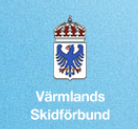 Möte längdkommittén VSF och träningskväll för barn och ungdomar
20 november 2019 i TorsbyEfter lite ”oklarheter” kring längdverksamheten bjuder vi in representanter från Värmlands skidföreningar/klubbar till ett uppstartsmöte för Värmlands skidförbunds längdkommitté, LK. Tanken är att LK i framtiden ska bestå av en representant per förening/klubb. Hjälps vi åt med arbetet så blir vi mindre sårbara. I anslutning till mötet anordnas en gemensam barn- och ungdomsträning i Skidtunneln.Möte längdkommitténTid: kl. 18.00 – 20.00. Plats: Valbergsstugan (byggnad bakom Skidtunneln i riktning mot skidstadion).Anmälan: Via mail Till andy.von.essen@gmail.comDagordning:Nya längdkommittén Information från Svenska skidförbundet Jenny Limby Barn- och ungdomsansvarig och Anki Danielsson Skidkonsulent Region syd.Framtida planeringDistriktets tävlingar Tävlingsplanering och DMUngdomscuper (Volkswagen Ungdomscup och Folksam Cup)
Anmälan, ledare och gemensamma samlingarGemensamma träningsaktiviteterVärmlandsvästBarn- och ungdomsträning i SkidtunnelnSamtidigt som längdkommitténs möte pågår anordnar vi en gemensam barn- och ungdomsträning i Skidtunneln. Det kommer att finnas ledare från Stjerneskolan och några skidföreningar på plats.
Anki Danielsson längdkonsulent SSF inleder träningen med en kort presentation.Kvällens träning är gratis för de som inte redan har tunnelkort. Kort hämtas i receptionen, uppge Värmlands skidförbund som referens.Tid: kl. 18.00 – 19.30 Kom ombytt och klar med skidutrustning för Klassisk åkning! Ombyte & dusch: Möjlighet till omklädning och dusch finns i anslutning till receptionen i SkidtunnelnAnmälan: Via mail till andy.von.essen@gmail.com Ange namn, födelseår och förening. Sista anmälningsdag så snart som möjligt men senast 18 NovemberVälkomna!